Social Psychology Spring 2024 (PSY-235)Course Description: This is an in person course. This course provides an overview of social psychology. Research in social psychology uses the scientific method to understand the relationship between people and their social environments. Research in social psychology has implications for all aspects of life, because social influence is pervasive: romantic relationships, economic decision-making, child-rearing, marketing and advertising, group identification, political negotiations and affiliations, etc. Whatever you want to do with your life, social psychology plays a role. There is no honors option for the course. Activities: You will meet the learning objectives and demonstrate you knowledge by……reading textbook chapters written by expert social psychologists…reading and analyzing peer-reviewed journal articles written by expert social psychologists…participating in course lectures ….completing online quizzes…completing at least 3 out of 5 exams…applying social psychology to your own lifeParticipation & AttendanceYou are expected to attend lectures, answer questions using iClicker, ask your own questions, participate in activities, and generally be an active and engaged learner. From my experience as both a student and a teacher, this is the best way to enjoy a class and learn the most from it. Please save your side conversations, text messages, and shopping for after class. Material from lectures is not identical to the readings. Material from lectures will be on the exams. I do not otherwise keep track of attendance; however, attendance is correlated with performance in the class. Readings & QuizzesPart of learning is reading. This is especially the case at the university-level. There are two types of readings. First, there are chapters in the online textbook (links in schedule below). Second, there are peer-reviewed journal articles (also in schedule below).All of these readings are required and information from all readings will appear on exams. For each textbook chapter, there is a D2L quiz. You have two attempts for each quiz (note, questions will likely differ between attempts). Quizzes are available from the very start of the course. The quiz must be completed before the class period where we cover the topics of the chapter (note that this means that many days there are two quizzes, but on many other days there are none).   There are 19 quizzes in total. Most of the quizzes have 6 questions and all quizzes are worth 3 points (57 points in total). You have 6 minutes for each quiz attempt.AssignmentsThere are two assignments that ask you to apply social psychology to daily life, think about social psychological concepts, or delve deeper into social psychological research. Each assignment is worth 20 points each. Information about the assignments are on D2L. Due dates for the assignments are on D2L and in the schedule below.Article Analysis (due: Feb 1)Application Assignment (due: March 26)Assignments are accepted without penalty up to one week after the due date. After one week, late assignments are no longer accepted. ExamsThere are five exams in total. An exam comes at the end of each section of the course, plus a final exam covering the entire course at the very end during final exams’ week. All exams are in person, except the final exam. The final exam will be online. More details will be made available as the time approaches.Do I Need to Take Notes? I mean, in the strictest sense, no. You won’t die or become ill if you don’t take notes. I also won’t check if you take notes. However, you will do better in the course and learn more from the course if you do take notes. So, I recommend that you take detailed notes on the lecture material (slides, discussions, videos) and the readings; you will be tested on it. The slides for this course are designed to supplement the lecture and are not the sum total of what is discussed during the lecture. Research shows that providing students with copies of slides does not help them learn or remember the material any better. For that reason, I do not provide copies of my slides until after the lecture. Developing note‐taking skills is an important part of your education, and you should practice it in this class. If I ever go too quickly, please do not hesitate to ask that I repeat something or slow down. You may also enjoy, benefit, and or learn from the many research the university has for improving study habits and your ability to learn. If you are struggling to study or stay organized, please check these out! https://nssc.msu.edu/clc/ Extra CreditThe first type of extra credit is participation in psychology research. You will receive 1 point for every 1 hour of research participation, with a maximum of 10 points (10 hours) of extra credit added to your final grade. You must see the documentation on D2L for information on research participation! All research must be completed by Friday, April 19 at 5:00pm (note that many studies will no longer accept participants this late in the semester. You must plan ahead!). Sometimes there are not many available studies, especially for students who are concurrently enrolled in other courses that require participation. If that is the case for you, I’m sorry. That means there is less extra credit available to you.If you would like to complete an alternative assignment (10-page literature review) instead of research participation, you must inform me before March 1. After March 1, you no longer have the option of doing the alternative assignment. Please note that your Sona credits will not appear in the D2L gradebook until after the last day of classes. Sometime after the weekend of the last day of classes for the semester, I will upload your credits to D2L. I do not have access to your Sona credits until after that time. The second type of extra credit is creating a meme that illustrates a concept in the course. It is worth 2 points. You can do this 2 times. Each concept needs to be different. They should be turned in by 5pm on Friday, April 19th, but can be turned in at any time. They should not be offensive and they should help illustrate the concept. That means just stating the topic with a funny photo doesn’t count. Assignments, Due Dates, and PointsDistribution of Points for GradesNote: There will be no “rounding up” because all of these values are already rounded up.House RulesI value open discussion of all of the relevant topics related to the day’s topic. I want to hear your thoughts and for you to feel comfortable expressing them in the class. A large part of what I enjoy about teaching this course is hearing your thoughts, opinions, and analysis of the topics we discuss. 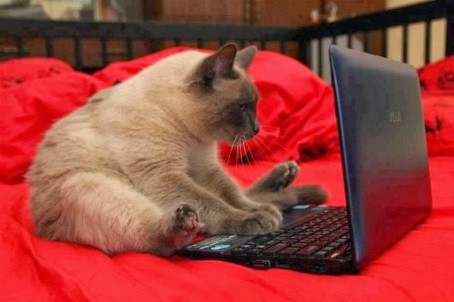 All I ask is that you are respectful to your colleagues in the class and to people and groups not present in the class. Discussing some topics in social psychology can sometimes be delicate and evoke strong emotions. Therefore, I ask that we make sure that we all make an effort to be respectful to one another and to keep the discussions we have in the course confidential. Racism, sexism, anti-LGBTQ prejudice, religious prejudice, political prejudice etc will not be tolerated. Fun fact, if you read this sentence and send me a picture of your pet or some other cute animal, I’ll give you one extra credit point. Shhhh, this is a secret. In addition, smoking, fight clubs, dinosaur breading, and minotaur hunting are, tragically, forbidden.Class DisruptionsEvery time I’ve taught this class it has been disrupted by a major world or university tragedy. In the event of yet another tragedy, please know that we will get through and the class will be adjusted in a sensible way that takes the needs of our social psychology community into account. While I have you here, have you gotten the newest COVID-19 booster? These things are great! The newest booster doesn’t just boost your prior vaccines, but it protects you from a variety of new variants of the virus. This is really such cool technology! When I got the booster, it did make me feel under the weather for about 1 day starting about 1 day after the shot. If I could go back and do it again, I’d get my shot on a Friday, so I could recover over the weekend.Schedule and ReadingsAll readings are required and will be included on the exams except for the reading explicitly listed as optional. As the name of the optional reading suggests, it is in fact optional. All textbook readings (labeled with “textbook”) have associated online quizzes that are required. There is no online quiz for the optional reading or the peer-reviewed journal articles.Commit to Integrity: Academic HonestyArticle 2.III.B.2 of the Academic Rights and Responsibilities states that "The student shares with the faculty the responsibility for maintaining the integrity of scholarship, grades, and professional standards." In addition, the PSY-235 adheres to the policies on academic honesty as specified in General Student Regulations 1.0, Protection of Scholarship and Grades; the all-University Policy on Integrity of Scholarship and Grades; and Ordinance 17.00, Examinations. See Spartan Life Online (splife.studentlife.msu.edu) and/or the MSU Web site (msu.edu) for more.You are expected to develop original work for this course; therefore, unless authorized, you are expected to complete all course assignments, including quizzes and exams, without assistance from any source (except as specified). This also means that you may not submit course work you completed for another course to satisfy the requirements for this course. In addition, plagiarism of written work is forbidden. It includes taking the work of another individual or source and presenting it as your own. This is considered plagiarism even if the source has given you permission to use their work, or the work is in the public domain (e.g., on the web). Additionally, the policy of this class is that you must be the creator of all work you submit for a grade. The use of others’ work or the use of intelligent agents, chat bots, or AI engines to create your work is a violation of this policy and will be addressed as per MSU codes of conduct. Students who violate MSU academic integrity rules may receive a penalty grade, including a failing grade on the assignment or in the course; and may be reported to the Office of Academic Affairs and the Office of Student Affairs. See also the Academic Integrity webpage (https://ossa.msu.edu/academic-integrity).Use of TurnitinConsistent with MSU's efforts to enhance student learning, foster honesty, and maintain integrity in our academic processes, I have chosen to use a tool called Turnitin to compare your papers with multiple sources. The tool will compare each paper you submit to an extensive database of prior publications and papers, providing links to possible matches and a 'similarity score.' The tool does not determine whether plagiarism has occurred or not. Instead, I will make a complete assessment and judge the originality of your work. All submissions to this course may be checked using this tool. You should submit papers to D2L without identifying information included in the paper (e.g., name or student number), the D2L system will automatically show this information to me when I view the submission, but the information will not be retained by Turnitin. If you forget and submit your paper with your identifying information on it, it will be retained in the Global Turnitin repository. Limits to ConfidentialityEssays, journals, and other materials submitted for this class are generally considered confidential pursuant to the University's student record policies. However, students should be aware that University employees, including instructors, may not be able to maintain confidentiality when it conflicts with their responsibility to report certain issues to protect the health and safety of MSU community members and others. As instructors, both the TA and I must report the following information to other University offices (including the Department of Police and Public Safety) if you share it with either of us:Suspected child abuse/neglect, even if this maltreatment happened when you were a child,Allegations of sexual assault or sexual harassment when they involve MSU students, faculty, or staff, andCredible threats of harm to oneself or to others.These reports may trigger contact from a campus official who will want to talk with you about the incident that you have shared. In almost all cases, it will be your decision whether you wish to speak with that individual. If you would like to talk about these events in a more confidential setting you are encouraged to make an appointment with the MSU Counseling Center.Inform Me of Any Accommodations Needed (please)From the Resource Center for Persons with Disabilities (RCPD): Michigan State University is committed to providing equal opportunity for participation in all programs, services and activities. Requests for accommodations by persons with disabilities may be made by contacting the Resource Center for Persons with Disabilities at 517-884-RCPD or on the web at rcpd.msu.edu. Once your eligibility for an accommodation has been determined, you will be issued a Verified Individual Services Accommodation ("VISA") form. Please present this form to me at the start of the term and/or two weeks prior to the accommodation date (test, project, etc.). Requests received after this date will be honored whenever possible.Disruptive Behavior (i.e. be cool)Article 2.III.B.4 of Student Rights and Responsibilities for students at Michigan State University states: "The student's behavior in the classroom shall be conducive to the teaching and learning process for all concerned." Article 2.III.B.10 states that "The student and the faculty share the responsibility for maintaining professional relationships based on mutual trust and civility." General Student Regulation 5.02 states: "No student shall . . . obstruct, disrupt, or interfere with the functions, services, or directives of the University, its offices, or its employees (e.g., classes, social, cultural, and athletic events, computing services, registration, housing and food services, governance meetings, and hearings).” Students whose conduct adversely affects the learning environment may be subject to disciplinary action through the Student Judicial Affairs office.Policy on Religious ObservationsIf you anticipate being unable to complete a graded portion of the course due to a major religious observance, please provide notice of the date(s) to me, via email, by 01/23/24. Policy on grade changesExtra credit is the only way to increase your point total if you are concerned about falling on the wrong side on one of the grade cut-offs. All rounding has already been incorporated into the grading scale. At the end of the semester, if you believe that an error was made in calculating your grade, please let me know. Your grade will be checked and changed if an error was made. This is the only circumstance under which your overall course grade will change. Under no circumstance will your grade be “bumped”, or a special extra credit opportunity be given. Please don’t ask. There will be no exceptions. Grade AppealsIf you believe your grade for one of the two assignments is incorrect, you may appeal the grade. All grade appeals must observe the following rules: 1) they must be typed; 2) you must clearly provide support for the appeal by citing relevant page(s) in the readings or the relevant lecture material; 3) appeals must be emailed to me (brandt15@msu.edu) within 5 days of the posted grade. Meme Extra CreditMeme is a word coined by Richard Dawkins’ in his book The Selfish Gene when discussing cultural evolution. Now it can refer to a number of things that might go viral on the internet. No one cares about Dawkins’ definition anymore. Interestingly, that’s an example of cultural evolution. Anyways, I’m getting off track. The meme extra credit option asks you to make a meme illustrating a concept from the course. It can be any social psychology topic from the course (i.e. you can’t use my musings about my cat for your meme). Although meme’s can take many forms, for this assignment I recommend the classic image + text style of meme (see right). However, if you’d like to make a gif or a tiktok styled meme you can. You should submit the meme with a short (e.g., 1 paragraph or about 6 sentences max) explanation for why it’s a good illustration of the course conceptAll meme’s will be graded with this rubric: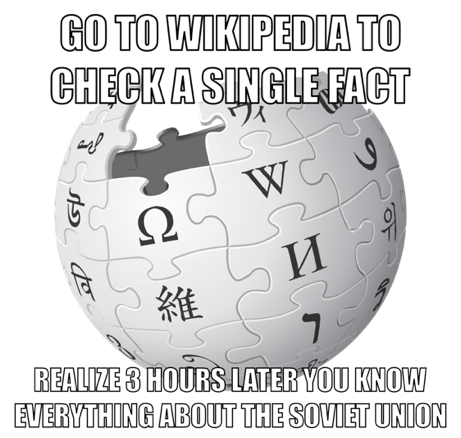 Professor: Dr. Mark Brandt (he/him)Email: brandt15@msu.eduOffice: Psych Building 252A Office hours: Tuesdays 4pm to 5pm (anytime immediately after class until 5pm)Teaching Assistant: Hyewon Yang (she/her)Email: yanghyew@msu.edu Office: https://msu.zoom.us/j/4876026354 Office hours: Fridays 12pm to 1pm Undergraduate TA: Shub Ranjan (he/him)Email: ranjans2@msu.edu When emailing me or the TAs always include PSY-235 in the subject line of the emailWhen emailing me or the TAs always include PSY-235 in the subject line of the emailCourse Location: Psychology Building 118Course Time: Tuesday/Thursday 240pm-400pmCourse Location: Psychology Building 118Course Time: Tuesday/Thursday 240pm-400pmEmail, office hours, or before/after class are the best ways to contact the TA and myself. Plan at least 2 business days for email responses; however, sometimes the responses will be faster and sometimes it will be slower. I do not typically check emails on the weekend. Before emailing or meeting, check the syllabus.Email, office hours, or before/after class are the best ways to contact the TA and myself. Plan at least 2 business days for email responses; however, sometimes the responses will be faster and sometimes it will be slower. I do not typically check emails on the weekend. Before emailing or meeting, check the syllabus.Learning Objectives:You will learn how psychologists think about social interactions, perceptions, and influence.You will learn the research methods social psychologists use.You will learn to think critically about conclusions made by social psychologists.You will be able to apply social psychology to novel situations and events in your own life.Required Materials:"Together: The Science of Social Psychology" http://noba.to/txqy938d (free to download)iClicker app (for ungraded quiz questions in class)Access to D2L for quizzes, assignments, and additional readingsImportant exam factsAll exams are 60 points eachYour lowest two exam scores will be droppedAll exams will be multiple choiceAll exams start at the start of the class time (240pm) and last exactly 1 hour (340pm)If you come to class late, you will have less timeThe start time of the final exam is slightly different (April 25th, 3pm)You may only have pencils and erasers on your desk during the exam. All other materials, including water bottles, notebooks, synthesizers, mobile phones, and yo-yos should say zipped up in your bag (or not brought to class to begin with)You will not be allowed to wear hats with a forward-facing brim, smartwatches, headphones/earbuds, or an entire suit printed with the text of the textbook during the examYou may only leave the exam room for emergencies, so use the restroom beforeQuestions for the exam are not posted, but you may see your exams in office hoursThe final exam is on April 25th. It starts at 3pm. It will also be exactly 1 hourBecause it is online, this will also be open note/book. It is not open friend nor open Google etc.If you will miss the because of a grief absence, religious observance, military leave, official university sports, or because you are sick you need to email me before the exam starts (Email subject: “PSY-235 Missing Exam [your name]”). Grief absence policy: https://reg.msu.edu/ROInfo/Notices/GriefAbsence.aspx Religious observance policy: https://reg.msu.edu/ROInfo/Notices/ReligiousPolicy.aspx Military leave policy: https://reg.msu.edu/academicprograms/Print.aspx?Section=17063 We will schedule a make-up exam. Because no grades are posted until all exams are completed, we aim that all make-up exams take places within one week (or less) of the exam date. The exception to this is the final exam because grades are due shortly after the exam takes place.Please ensure that I am informed about any RCPD accommodations well in advance of the exam.Due DatePointsAssignments     Article Analysis Assignment Feb 120     Application AssignmentMarch 2620Total Assignment 40Online Quizzes     19 online quizzesClass period for assigned chapter3 eachTotal quizzes57In Person Exams     Exam 1Feb 660     Exam 2March 760     Exam 3March 2860     Exam 4April 1860     Final ExamApril 2560Total Exams (after dropping two lowest scores)180Extra Credit     Research CreditsApril 1910     MemesApril 194Total Extra Credit24Maximum Points Possible277Total PointsGrade253 and higher4.0Aim for this234-2523.5Be happy with this220-2333.0Be happy with this206-2192.5193-2052.0Try to avoid this179-1921.5Try to avoid this165-1781.0<1650.0Please not thisDate & TopicAssignment DueTuesday, January 9, 2024 Introduction to Social PsychologyOptional Reading An Introduction to the Science of Social PsychologyThursday, January 11, 2024Research Methods Readings (Quizzes from textbook chapters due)Textbook: Research Methods in Social PsychologyTextbook: Conducting Psychology Research in the Real World (sections: Introduction, Rationale for Conducting Psychology Research in the Real World)Tuesday, January 16, 2024Social Development: Evolution & CultureReadings (Quizzes from textbook chapters due)Textbook: Evolutionary Theories in PsychologyTextbook: CultureThursday, January 18, 2024How to Read a Journal ArticleReadingThis PDF, but just the section “How to Read” (pages 7-9…it’s short, but really helpful!)Tuesday, January 23, 2024Social Development: Evolution & Culture Peer Reviewed ReadingReading Li, C., Zuckerman, M., & Diener, E. (2021). Culture moderates the relation between gender inequality and well-being. Psychological Science, 32(6), 823-835.Thursday, January 25, 2024Social Development: Childhood and RelationshipsReadings (Quizzes from textbook chapters due)Textbook: Attachment Through the Life CourseTextbook: Social and Personality Development in Childhood (note: not in textbook, but still free)Tuesday, January 30, 2024Social Development: Childhood and Relationships Peer Reviewed ReadingReadingMoors, A. C., Conley, T. D., Edelstein, R. S., & Chopik, W. J. (2015). Attached to monogamy? Avoidance predicts willingness to engage (but not actual engagement) in consensual non-monogamy. Journal of Social and Personal Relationships, 32(2), 222-240.Thursday, February 1, 2024Social Development: Catchup and ReviewFebruary 2 is the last day to drop with refundArticle Analysis Due Come to class prepared to reviewTuesday, February 6, 2024Exam DayExam 1: From Start of Course till NowThursday, February 8, 2024Break dayNo class. Take a break. Prepare for future assignments. Touch grass. Live a psychologically rich life.Tuesday, February 13, 2024No class, Spartan StrongThursday, February 15, 2024Social Cognition: The Self & AttitudesReadings (Quizzes from textbook chapters due)Textbook: Self & IdentityTextbook: Social Cognition & AttitudesTuesday, February 20, 2024Social Cognition: The Effects of OthersReadings (Quizzes from textbook chapters due)Textbook: Theory of MindTextbook: Social ComparisonsThursday, February 22, 2024Social Cognition: The Effects of Others Peer Reviewed ReadingMarch 3 is the last day to drop with no grade reportedRogers, T., & Feller, A. (2016). Discouraged by peer excellence: Exposure to exemplary peer performance causes quitting. Psychological Science, 27(3), 365-374.Tuesday, February 27, 2024Spring breakNo class, no office hours, spring breakThursday, February 29, 2024Spring breakNo class, spring breakTuesday, March 5, 2024Social Cognition: Catchup and ReviewMarch 3 is the last day to drop with no grade reportedBe prepared for exam reviewThursday, March 7, 2024Exam DayExam 2: From Exam 1 till NowTuesday, March 12, 2024Emotions: Functions and CultureReadings (Quizzes from textbook chapters due)Textbook: Functions of EmotionsTextbook: Culture & EmotionThursday, March 14, 2024Emotions: Functions and Culture Peer Reviewed ReadingReadingAndersen, M. M., Schjoedt, U., Price, H., Rosas, F. E., Scrivner, C., & Clasen, M. (2020). Playing with fear: A field study in recreational horror. Psychological Science, 31(12), 1497-1510.Tuesday, March 19, 2024Social Influence: Persuasion & ConformityReadings (Quizzes from textbook chapters due)Textbook: Persuasion: So Easily FooledTextbook: Conformity and ObedienceThursday, March 21, 2024Social Influence: GroupsReading (Quizzes from textbook chapters due)Textbook: The Psychology of GroupsTuesday, March 26, 2024Catchup and ReviewApplication Assignment Due Be prepared to reviewThursday, March 28, 2024Exam DayExam 3: From Exam 2 till NowTuesday, April 2, 2024Conflict: Prejudice & DiscriminationReadings (Quizzes from textbook chapters due)Textbook: Prejudice, Discrimination, & StereotypingTextbook: CooperationThursday, April 4, 2024Conflict: Prejudice & Discrimination Peer Reviewed ReadingReadingLeitner, J. B., Hehman, E., Ayduk, O., & Mendoza-Denton, R. (2016). Blacks’ death rate due to circulatory diseases is positively related to whites’ explicit racial bias: A nationwide investigation using project implicit. Psychological Science, 27(10), 1299-1311.Tuesday, April 9, 2024Positive Relationships: Helping and LoveReadings (Quizzes from textbook chapters due)Textbook: Helping and Prosocial BehaviorTextbook: Love, Friendship, and Social SupportThursday, April 11, 2024Positive Relationships: Helping and Love peer-reviewed readingReading Stavrova, O., Pronk, T., & Denissen, J. (2022). Estranged and Unhappy? Examining the Dynamics of Personal and Relationship Well-Being Surrounding Infidelity. Psychological Science, 09567976221116892Tuesday, April 16, 2024Catchup, Review, Wrap-upBe prepared to reviewThursday, April 18, 2024Exam DayExam 4: From Exam 3 till NowReminder: Extra credit is due on April 28thThursday, April 25, 2024, 3pmFinal Exam: Entire Course, online exam!Demonstrates understanding of course content using a meme formatFull PointsDemonstrates partial understanding of course content using a meme format½ PointsOff topic, offensive, incomplete, or otherwise not following the assignment0 Points